Investment Policy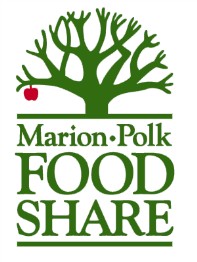 Investment PolicyInvestment objectiveThe objective of Food Share investments is to balance rates of return on investments against the risks of loss and expenses. This is done by planning, diversification, and monitoring.General provisionsAll transactions shall be for the sole benefit of the Food Share.The Directors shall review and approve the Investment Policy annually to consider if circumstances warrant a change.The Directors shall ensure proper periodic review Food Share investments to verify their existence, rates of return, and compliance with this policy.Delegation of responsibility; reliance on experts and advisorsThe Board, or its delegated committee, is charged with managing Food Share investments including:Determining the need for liquidity and appropriate investment duration,Setting the level of tolerance for volatility and potential unrealized or realized investment losses,Engaging or not engaging investment advisors and custodians as appropriate for the economic circumstances.Investment guidelinesA cash account shall be maintained with negligible risk of loss. It shall maintain a balance adequate to cover obligations payable within no less than 30 days and no more than 90 days.Unrestricted monetary funds in excess of amounts necessary for near term liquidity are considered temporary investments and shall be invested.If not otherwise directed by the Board, or its authorized delegate, temporary investments shall be invested by management in FDIC insured certificates of deposit of varying maturities but no greater than one year.Temporary investments determined by the Board, or its delegate, to be available for periods greater than one year may be invested in investment vehicles for durations as determined by The Board. These investments may include:US Treasury securities,Government agency securities,Investment grade fixed income securities,US equities of publicly traded companies, andIndex funds.Investments specifically prohibited include:Bank deposits in excess of amounts insured by FDIC,Blind investment pools [other than Oregon Community Foundation],Precious metals,Commodities,Stock options or warrants, orLife insuranceTemporary investments shall be readily marketable.Contributions that are permanently restricted and invested as specifically instructed by donors may be accepted.Contributions that are permanently restricted but not limited to particular investments by the donor shall not be invested in prohibited investments.Earnings from permanently restricted investments shall be invested in temporary investments as they become available.